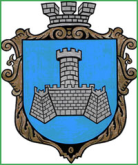 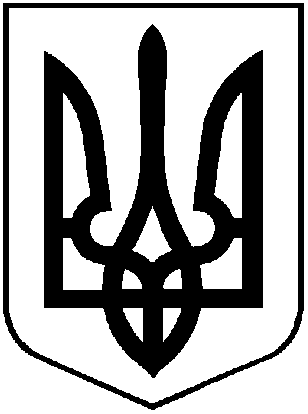 УКРАЇНАВІННИЦЬКОЇ ОБЛАСТІМІСТО ХМІЛЬНИКРОЗПОРЯДЖЕННЯМІСЬКОГО ГОЛОВИвід “28” квітня 2021р.                                                           №211-р       Про зміни у Раді церков та релігійних організацій        при Хмільницькому міському голові       На підставі протоколу засідання Ради церков та релігійних організацій від 28.04.2021р., враховуючи необхідність внесення змін до Ради церков та релігійних організацій у зв’язку з кадровими змінами у складі керівництва релігійних організацій та приєднанням до Хмільницької міської територіальної громади сільських населених пунктів, з метою об’єднання намірів релігійних організацій Хмільницької міської територіальної громади в питаннях збереження миру, міжконфесійної злагоди та налагодження міжцерковного діалогу, а також впровадження соціальних, культурно-просвітницьких та інших важливих проектів, відповідно до ст. 42 Закону України «Про місцеве самоврядування в Україні»:Внести зміни до складу Ради церков та релігійних організацій при Хмільницькому міському голові, затвердивши склад Ради церков та релігійних організацій при Хмільницькому міському голові у новій редакції (додаток 1). Внести зміни до Положення про Раду церков та релігійних організацій при Хмільницькому міському голові, затвердивши Положення про Раду церков та релігійних організацій при Хмільницькому міському голові у новій редакції (додаток 2). Загальному відділу міської ради (Прокопович О.Д.) відобразити в оригіналі документів постійного зберігання втрату чинності розпорядження міського голови від 10.05.2016р. №167-р «Про Раду церков та релігійних організацій при Хмільницькому міському голові».Контроль за виконанням цього розпорядження залишаю за собою. Міський голова 							     Микола ЮРЧИШИН ДОДАТОК 1до розпорядження міського голови від 28 квітня 2021р. №211-рСКЛАД Ради церков та релігійних організацій при Хмільницькому міському голові Православна церква України Іван Пукас – благочинний храмів Хмільницького району, настоятель церкви Святих первоверховних апостолів Петра і Павла, м. Хмільник (за згодою).     Віталій Підопригора – настоятель церкви святого Іллі ПЦУ, с. Соколова (за згодою).Римсько-Католицька церква в Україні Олександр Бурмістров - настоятель Римсько-католицької парафії Пресвятої Трійці, м. Хмільник (за згодою).Українська Греко-Католицька церква Олександр Плєшанов - настоятель церкви Святого Івана  Богослова,  м. Хмільник (за згодою).Українська православна Церква Михайло Шикирун – благочинний храмів Хмільницького району, Свято-Вознесенського храму, с. Широка Гребля  (за згодою).      Олексій Бачинський – настоятель Різдво-Богородичного храму УПЦ, м. Хмільник (за згодою).     Михайло Табуленко – настоятель храму Іоанна Богослова, с. Порик  (за згодою).      Іван Байда – настоятель храму Різдва Пресвятої Богородиці УПЦ, с. Кривошиї (за згодою).      Роман Бондар – настоятель храму Преподобного Антонія Великого УПЦ,  с. Лозова (за згодою).      Володимир Єрмаков – настоятель храму Святого Архістратига Михаїла с. Кожухів (за згодою).Церква євангельських християн-баптистів Володимир Хоменко - пастор церкви Євангельських християн баптистів, м. Хмільник (за згодою).Церква християн віри євангельської Павло Кузьмич – пастор церкви Християн віри Євангельської «Нове життя», м. Хмільник  (за згодою).Церква християн адвентистів сьомого дня Олег Сокуренко – пастор Церкви християн адвентистів сьомого дня, м. Хмільник (за згодою). Християнська церква (Повного Євангелія) «Ранкова Зірка»Костянтин Некраса – пастор Християнської церкви (Повного Євангелія) «Ранкова Зірка», м. Хмільник (за згодою).Міський голова 							      Микола ЮРЧИШИН    ДОДАТОК 2до розпорядження міського голови від 28 квітня 2021р. №211-рПОЛОЖЕННЯ Про Раду церков та релігійних організацій при Хмільницькому міському голові           1. Рада церков та релігійних організацій при Хмільницькому міському голові  (надалі - Рада) утворена як незалежний консультативно-дорадчий орган, що діє на громадських засадах при Хмільницькому міському голові  з метою об’єднання намірів релігійних організацій Хмільницької міської територіальної громади та органу місцевого самоврядування щодо утвердження християнської моралі, збереження миру, забезпечення  міжконфесійної злагоди і духовно-морального розвитку, налагодження міжцерковного діалогу, розвитку та збереження сакральної спадщини громади, реалізації соціальних, культурно-просвітницьких та інших проектів за участі органу місцевого самоврядування та релігійних громад.Рада функціонує на засадах рівності і рівноправ'я, поваги до внутрішніх настанов і традицій усіх чинних у рамках Конституції України релігійних організацій і є незалежною від будь-яких політичних партій, рухів, інших громадських формувань та їх керівних центральних органів.          2. Рада не втручається у внутрішні справи релігійних організацій, у своїй діяльності керується Конституцією України, Законом України "Про свободу совісті та релігійні організації", іншими актами законодавства та міжнародними договорами України в частині діяльності релігійних організацій.         3. Основні завдання Ради:	- утвердження християнської моралі у міській громаді;	- збереження миру, забезпечення  міжконфесійної злагоди і духовно-морального розвитку жителів громади;	- активізація участі релігійних організацій в духовному відродженні, зміцненні гуманістичних засад суспільства;	- організація та проведення семінарів, нарад, засідань та зібрань з питань духовності, застосування і додержання законодавства про свободу совісті та релігійні організації;	- сприяння висвітленню релігійного життя  громади у засобах масової інформації та на офіційному веб-сайті Хмільницької міської ради.        4. Для забезпечення виконання своїх завдань Рада:	- звертається до органу місцевого самоврядування з відповідними пропозиціями;	- одержує в установленому порядку від органу місцевого самоврядування інформацію з питань, які виносяться на розгляд Ради;	- залучає до роботи на громадських засадах релігієзнавців, краєзнавців, істориків, експертів-правників, інших фахівців з питань, що вносяться на розгляд Ради;	-  розглядає звернення від громадськості;	-  використовує для підготовки питань, що вносяться на розгляд Ради, теоретичні розробки відповідних релігійних, громадських чи державних інституцій, інші матеріали інформаційного, консультативного чи рекомендаційного характеру.До складу Ради, за їх згодою, входять керівники (уповноважені  представники)  місцевих релігійних громад, статути яких зареєстровані в установленому порядку. Підставою для вступу до складу Ради є письмова заява керівника релігійної громади,  яка розглядається членами Ради на засіданні Ради.         6. Основною формою роботи Ради є засідання, які проводяться за необхідністю. На засідання можуть запрошуватися з правом дорадчого голосу представники релігійних організацій, котрі не ввійшли до складу Ради, а також представники органу місцевого самоврядування чи громадських організацій.Головою Ради є Хмільницький міський голова. 7. Засідання Ради вважається правочинним, якщо усі члени Ради повідомлені і на ньому присутня більша половина її складу.У випадку неможливості особистої участі керівника релігійної громади – члена Ради в її роботі, член Ради може бути представлений своїм повноважним представником, про що має бути повідомлений голова Ради.         8.  Рада приймає рішення, що мають рекомендаційний характер.  9. Протокольний та інформаційний супровід діяльності Ради здійснюється відділом інформаційної діяльності та комунікацій із громадськістю Хмільницької міської ради. Міський голова 							     Микола ЮРЧИШИН 